・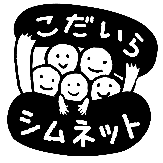 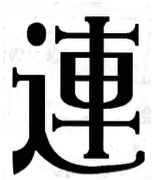 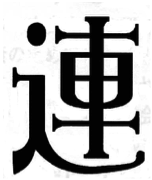 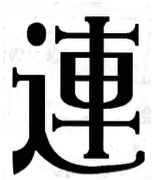 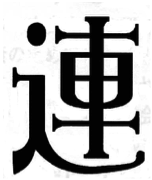 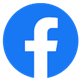 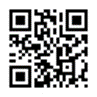 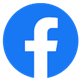 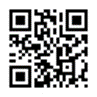 こだいら 人財の森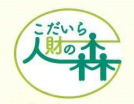 人生100年時代を心豊かに充実して生きるために、地域で新しい出会いを求めて、市民活動に参加してみるとあなたの経験や知識が、人々のために大いに役立ちます。そして、共に学び、共に生きる喜びが感じられます。あすぴあの「こだいら人財の森」は、地域の人々と市民活動団体が出会う場を提供しています。そして、多くの市民の力を住み良いまちづくりに生かしていきます。＜2020年度事業＞地域の人々が市民活動へ参加できるようにするために、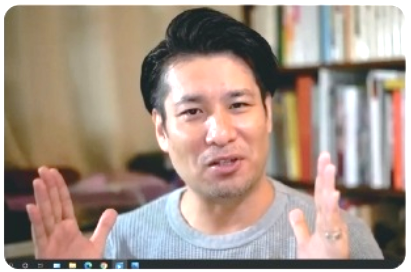 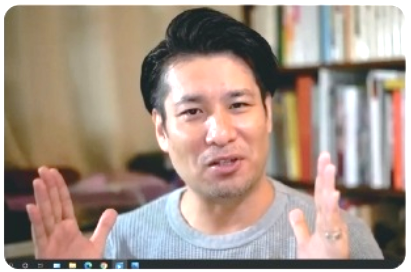 コロナ禍の中、オンライン会議システムZoomを活用して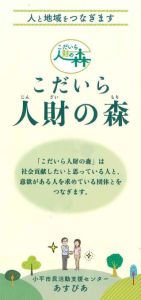 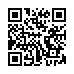 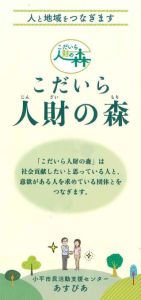 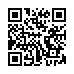 下記の講演会→活動体験→体験発表会の3ステップで事業を展開しました。■ステップ１：2020年10月24日（Zoom開催）講演会：山崎亮氏（Studio-L代表）「毎日がもっと楽しくなる、地域活動のすすめ」～仲間ができる、居場所がふえる、人生が豊かになる～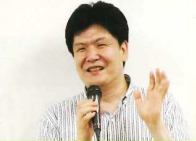 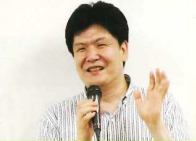 ■ステップ２：2020年11月1日～2021年1月31日市民活動体験～実際に体験しよう～団体の活動に参加し、仲間と共に活動を体験しました。■ステップ３：2021年2月20日（Zoom開催）体験発表会～想いを共有しよう～講師：広石拓司氏（株式会社エンパブリック代表） 「地域の力を共に高めていこう」上記の事業に多くの市民の皆さんが参加して、市民活動の意義と魅力を広く伝え、実際に体験して頂くことができました。また、年間を通して、個人と市民活動団体をつなぐマッチング事業を推進しています。詳細は、あすぴあホームページをご覧ください→ https://kodaira-shiminkatsudo-ctr.jp/jinzaino-mori※人財の森：人が持っている経験や知識は大切な財産です。